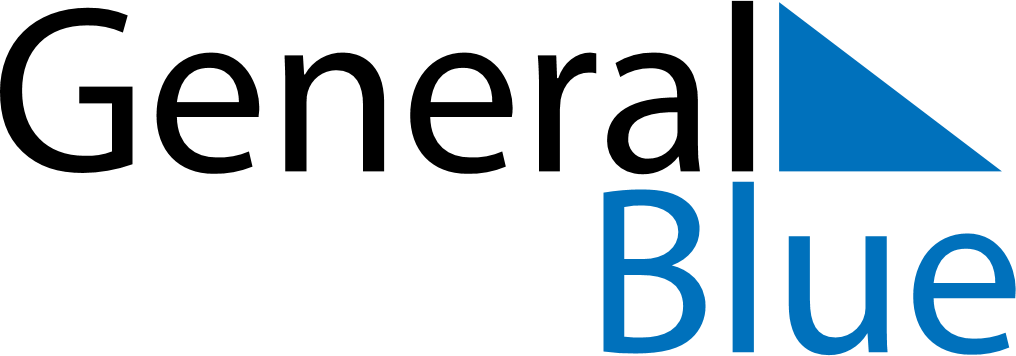 June 2025June 2025June 2025SingaporeSingaporeMondayTuesdayWednesdayThursdayFridaySaturdaySunday12345678Hari Raya Haji9101112131415161718192021222324252627282930